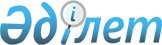 Шарбақты ауданының елді мекендерінде салық салу объектісінің орналасуын ескеретін аймаққа бөлу коэффициенттерін бекіту туралыПавлодар облысы Шарбақты ауданы әкімдігінің 2021 жылғы 26 шілдедегі № 193/1 шешімі. Қазақстан Республикасының Әділет министрлігінде 2021 жылғы 3 тамызда № 23805 болып тіркелді
      Ескерту. 01.01.2022 бастап қолданысқа енгізіледі - осы қаулының 3-тармағымен.
      Қазақстан Республикасының "Салық және бюджетке төленетін басқа да міндетті төлемдер туралы" Кодексінің (Салық кодексі) 529-бабының  6-тармағына, Қазақстан Республикасының "Қазақстан Республикасындағы жергілікті мемлекеттік басқару және өзін-өзі басқару туралы" Заңының 31- бабына  сәйкес, Шарбақты ауданының әкімдігі ҚАУЛЫ ЕТЕДІ:
      1. Шарбақты ауданының елді мекендерінде салық салу объектісінің орналасуын ескеретін аймаққа бөлу коэффициенттері осы қаулының қосымшасына сәйкес бекітілсін.
      2. Осы қаулының орындалуын бақылау аудан әкімінің жетекшілік ететін орынбасарына жүктелсін.
      3. Осы қаулы 2022 жылғы 1 қаңтардан бастап қолданысқа енгізіледі. Шарбақты ауданының елді мекендерінде салық салу объектісінің орналасуын ескеретін аймаққа бөлу коэффициенттері
					© 2012. Қазақстан Республикасы Әділет министрлігінің «Қазақстан Республикасының Заңнама және құқықтық ақпарат институты» ШЖҚ РМК
				
      Шарбақты ауданының әкімі 

А. Абеуов
Шарбақты ауданы 
әкімдігінің
2021 жылғы 26 шілдедегі
№ 193/1 қаулысына
қосымша
Р/с №
Салық салу объектісінің орналасуы
Аймаққа бөлу коэффициенті
Шарбақты ауылдық округі
Шарбақты ауылдық округі
1
Шарбақты ауылы
2,20
2
Назаровка ауылы
1,80
3
Малиновка ауылы
1,85
4
Сынтас ауылы
1,85
5
Богодаровка ауылы
1,85
Александровка ауылдық округі
Александровка ауылдық округі
6
Александровка ауылы
1,95
7
Жаңа-Ауыл ауылы
1,75
8
Алексеевка ауылы
1,95
Галкино ауылдық округі
Галкино ауылдық округі
9
Галкино ауылы
1,85
10
Чигириновка ауылы
1,50
11
Арбаиген ауылы
1,50
Жылы-Бұлақ ауылдық округі
Жылы-Бұлақ ауылдық округі
12
Жылы-Бұлақ ауылы
1,70
13
Хмелницкое ауылы
1,75
14
Маралды станциясы
1,80
Орловка ауылдық округі
Орловка ауылдық округі
15
Орловка ауылы
1,55
Сосновка ауылдық округі
Сосновка ауылдық округі
16
Сосновка ауылы
1,85
17
Красиловка ауылы
1,85
18
Заборовка ауылы
1,70
Шалдай ауылдық округі
Шалдай ауылдық округі
19
Шалдай ауылы
1,95
20
Есілбай ауылы
1,40
21
Садық-Ащы ауылы
1,25
22
Шошқалы ауылы
1,25